Curriculum Vitae -Xenia Wiest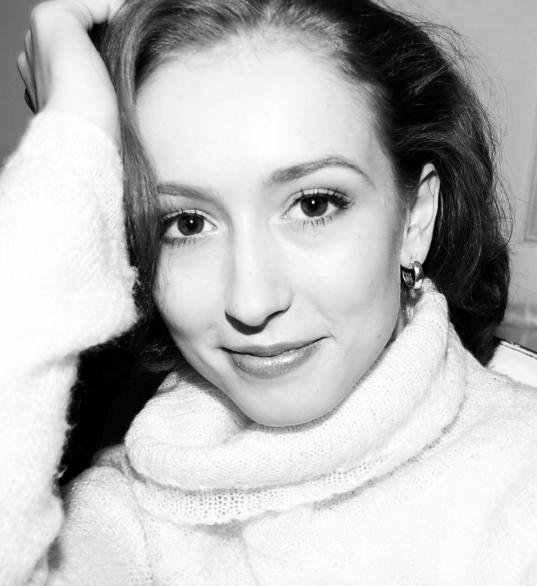 Education and Awards1998- 2000        Academie de danse Braunschweig (Marie-Francoise Gery)2001- 2003        John Cranko-School (Ute-Mitreuter Russo)         2003        1.Prize Pre-Competition Eurovesion de la danse                        “Come neve al sole“ - modern pas de deux (Rolando D´Alesio)since  2003        Masterclasses in Cologne, Montpellier, Biarritz, Las Palmas de G.C.                        (Marie-Francoise Gery, Christian Voissard,Stephane Dalle,  Azari Plissetzki,                           Ceryl Atanassoff, Carmen and Anatol Yanowsky, Yanick Boquin, Yvonne Vendrig)          2016        First prize – Concours de jeunes choreograpes, BiarritzEngagements2003                  Stadttheater Görlitz - Soloist  (Franz Huyer)2003                  Deutsche Oper Berlin – corps de ballet (Sylvian Bayard)since 2004         Staatsballett Berlin - Corps de ballet (Vladimir Malakhov, Nacho Duato )Choreographies2005                 "Deja-vu!?."- pas de deux                          Shut up and dance! - 1.Project for Young Choreographers                            Staatsballett Berlin2007                 "Bodylanguage"                          Shut up dance! Updated. 2.Project for Young Choreographers                          Staatsballett Berlin2007                  Musicvideo " too much heaven"- Robin Gibb feat. US52009                 "Moment musical"-pas de deux                          Festival Tanztage Berlin Sophiensaele2010                  "To be continued"-3.Project for Younf Choreographers                           Staatsballett Berlin /Komische Oper Berlin2010                  “Etude No.1”- Pas de deux                           Presentation of DANAMOS-System with Prof.M.Puttke                           Staatsballet Berlin2010                  “…lo que no puedes decir con palabras ”- Solo for Liudmilla Konovalova                           ( Principal Dancer Vienna State Ballet)2010                  “Dance me”- pas de deux                            Comissioned work for Fashion Week Berlin 20102010                  “Occhi chuisi”- Solo for Maria Seletskaja                           (Principal Dancer Royal Ballet of Flanders)/ Uliana Lopatkina Gala Moscow 20102011                  “Augenblick”-pas de deux                            comissioned work for Elisa Cabrera & Mikhail Kaniskin                           ( Principal Dancer of  Staatsballett Berlin)2012                  “La Llorona”-Solo for Elisa Cabrera                           Gala “Elisa Cabrera y amigos”, Mexico2012                  “In vain”-Solo/ Staatsballett Berlin2012                  “Take a breath”- pas de deux for Vladislav Marinov & Anastasia Vinakur                            Comissioend work in cooperation with The Bolshoi Theatre                            Kremlin Gala Moskau 20122012                     Flashmob"Wild in Art"-ARTE Channel                             Comissioned work for and with Vladimir Malakhov2013                  “ Quinque viae- Dynamics of Existence”                             Comissioned work for Staatsballett Berlin                             Project "MASSE" in cooperation with Norbert Bisky                             Halle am Berghain, Berlin2013                   “Live now ,think later”-pas de deux                            Comissioned work for Elisa Cabrera & Mikhail Kaniskin                           ( Principal Dancers with Staatsballett Berlin)                             Kremlin Gala Moskau 20132014                   “Prelude c-moll”- J.S.Bach- Solo/ Tokio Ballet2014                   “At the ball”- P.J.Tschaijkowsky-Solo                            1.Price Winner, Polen Gezmis ( Hungarian National Ballet)                            Contemporary Solo- 9.Concorso Internationale Danza Sicilia2014                  "Runnning System”                           Comissioned work for the 7th annual Gala of the Stars,  Los Angeles-California                           Performed by Staastballett Berlin  2015                  “ PA ZU RU “-Trio                           Comissioned work for The SODA- Ballet School, Gala in Osaka-Japan  2016                  “ Casta Diva“ past de deux                           Comissioned work for Vienna State Ballet (Liudmila Konovalova and Jakob                            Feyferlik)2016                   1.Prize winner-Choreography Competition in Biarritz /France2017                  “ Distant relatives“-Trio                           Staatsballet Berlin//Danceruption 2017                  “ Theatrum Vitae“ pas de deux                           Project for the Gala“ In the steps of the  Ballet Russe“ – London/Coliseum2017                  “ Just before now“                           Creation for  Ballet National de l’Opéra de Bordeux2017                  „ Orientexpress“  Creation for Juniorballet  DortmundBallet evening cooperation with Demis Volpi,Craig Davidson and Juanjo Arques2018                 „Die Sanduhr“Stanislawski-und Nemirowitsch Dantschenko-Musiktheater,                           Intersection Point-Young Choreographers